Jean-Claude Pages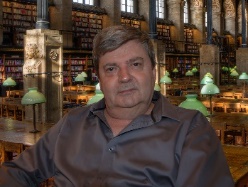 Jean-Claude PagesBorn in Brussels (Belgium), 11/10/1951Studies: Doctor of Dental Medicine, Airline PilotJournalist and medical translatorEditor for the dental magazine "Indépendentaire" 2006-2008Editor-in-Chief of the journal "Dental Tribune France", 2009-2010.Translator for the dental press group "Dental Tribune International" Leipzig, Germany, 2009-2015.Dental consultant: 2015-2016.Since March 2016, freelance translator INSEE Registered 331 094 904 00090Experience of translator: 11 yearsEnglish-French: > 4,500 words/day*Italian-French: > 4,500 words/day**according to the technical difficultyBest field of competence: MedicalI translate 7/7Price: €0.04 / $0.05 /word; microenterprise not paying VATCAT tools: SmartCAT, MateCat with my own TMX and glossariesThe preferred method of payment is Paypal